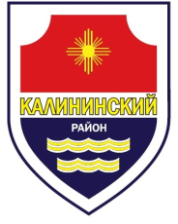 СОВЕТ депутатов калининского района города челябинска
второго созываПРОЕКТр е ш е н и еот 14.01.2021			                                                                             № 21/2О внесении изменений в решение Совета депутатов Калининского района города Челябинска от 28.12.2020 № 19/2 «Об утверждении Порядка  определения части территории Калининского района,на которой могут реализовываться инициативные проекты» В соответствии с  Бюджетным кодексом Российской Федерации, Федеральным законом от 6 октября 2003 года № 131-ФЗ «Об общих принципах организации местного самоуправления в Российской Федерации», законом Челябинской области от 22 декабря 2020 № 288-ЗО «О некоторых вопросах правового регулирования отношений, связанных с инициативными проектами, выдвигаемыми для получения финансовой поддержки за счет межбюджетных трансфертов из областного бюджета», Совет депутатов Калининского района города Челябинска второго созываР Е Ш А Е Т:1. Внести изменение в решение Совета депутатов Калининского района города Челябинска от 28.12.2020 № 19/2 «Об утверждении Порядка  определения части территории Калининского района, на которой могут реализовываться инициативные проекты», изложив Приложение в новой редакции (Приложение к настоящему решению).2. Внести настоящее решение в раздел 11 «Прочие вопросы» нормативной правовой базы местного самоуправления Калининского района города Челябинска.3.  Контроль исполнения настоящего решения поручить постоянной комиссии Совета депутатов Калининского района города Челябинска по местному самоуправлению и безопасности жизнедеятельности населения (М.В. Косман).4. Настоящее решение подлежит опубликованию в печатном средстве массовой информации и размещению на официальном сайте Администрации района в  информационно-телекоммуникационной сети «Интернет».5. Настоящее решение вступает в силу со дня подписания и подлежит официальному опубликованию (обнародованию).Председатель Совета депутатов Калининского района города Челябинска                                               В.В. НекрасовГлава Калининского района  города Челябинска                                                                                     С.В. КолесникПриложение к проекту решению Совета депутатовКалининского районагорода Челябинскаот 13.01.2021 г. № 20/2ПОРЯДОК определения части территории Калининского района города Челябинска, на который могут реализовываться инициативные проекты 1. Порядок (далее – настоящий порядок) устанавливает процедуру определения части территории Калининского района города Челябинска, на которой могут реализовываться инициативные проекты (далее – предполагаемая часть территории), выдвигаемые для получения финансовой поддержки за счет средств бюджета Калининского района города Челябинска.2. Предполагаемая часть территории устанавливается Администрацией города Челябинска в соответствии с требованиями законодательства Российской Федерации                 (в том числе градостроительного и земельного) в порядке, установленном решением Челябинской городской Думы.Председатель Совета депутатовКалининского района города Челябинска                                                           В.В. НекрасовГлава Калининского района                        города Челябинска                                                                                                 С.В. Колесник